Do you have a criminal record?YOU CAN VOTE!People incarcerated for a felony cannot vote, but thoseincarcerated for a misdemeanor can. Once you get out,      your right to vote i s automatically restored.Register to vote by 10/24/22to Vote in the Primary Election on 11/8/22.Visit vote.pa.gov to find the online registration form or call 1-800-552-VOTE  (1-800-552-8683) to have a form mailed to you. You can check your registration status online: www.pavoterservices.pa.govYour voice matters. Use it!Watch this short video to learn about your voting rights.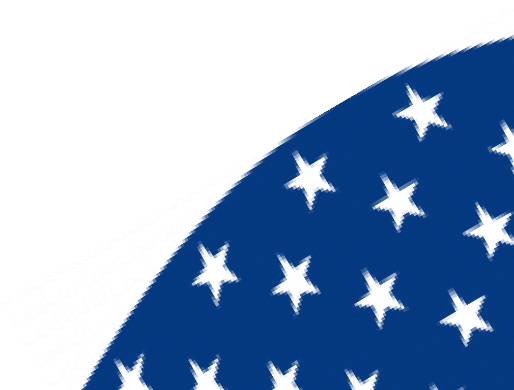 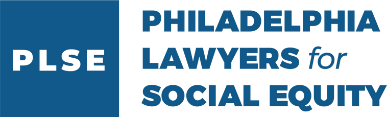 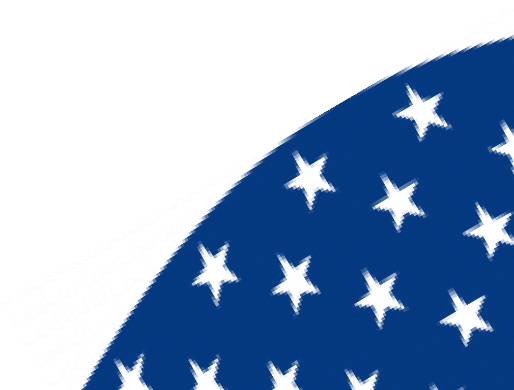 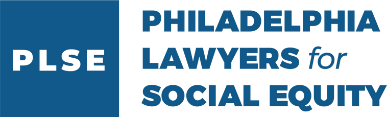 https://www.youtube.com/watch?v=y-UGtkVuXsY 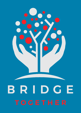 Got a criminal record?     YOU CAN VOTE!In PA, ONLY people currently IN prison for a FELONY can’t vote!Register to vote by Oct 24, 2022, and be sure to VOTE on Nov 8!All you need to register is yourdriver’s license or PennDOT ID, or social security number.Register online!You can register to vote using Pennsylvania's online voter registration form. If you need assistance with registering, call 1-877-VOTESPA (1-877-868-3772).In-person!You can register at your county's voter registration office.Find your county voter registration or at a PennDOT center.By mail!Download the Pennsylvania Voter Registration Application. You can find it at vote.pa.gov. Print it, then fill it in, sign it and send it to your county voter registration office (find it above).Learn about your voting rights!Watch this short video:  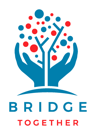 https://www.youtube.com/watch?v=y-UGtkVuXsY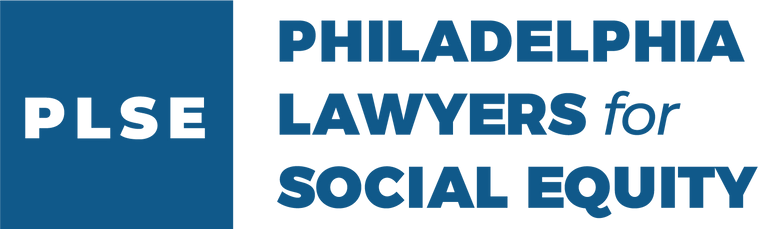 